Комплексное №2.Уважаемые родители, предлагаем Вам поиграть с детьми и тема занятий – кошечка.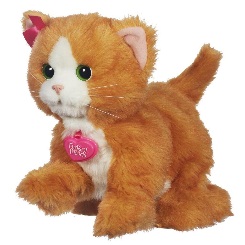 Тема:Потешка «Киска, киска, киска брысь».Подвижная игра «Кошечка крадется».Рисование «Следы котенка».Потешка «Киска, киска, киска брысь».Цель: развивать правильное произношение звуковВам понадобится: игрушка мягкая - Котенок, кукла Катя, ковровая дорожка, веревочка.Доносится мяуканье. Взрослый вместе с детьми ищет котенка. Находят его в домике на окошке.Взрослый: «Ой, какой славный. Кто же это?»Дети: «Котенок».Взрослый: «Что есть у киски?» (Лапки, ушки, хвостик…)Взрослый предлагает вспомнить песенку про киску, которую поют все вместе.                              Есть у киски глазки                              Есть у киски ушки                              Есть у киски лапки                              Мягкие подушки                              Киска, киска не сердись                              Не царапай деток,                              Брысь!Взрослый: «Ай, да ребятки, молодцы! Киске понравилась наша песенка. А чья это киска? Где её хозяйка?» (За дверью доносится голос, зовущий киску. Воспитатель открывает дверь, а там стоит кукла Катя.)Взрослый: «Это же Катя ищет своего котенка!»Котенок сидит на дорожке.Взрослый: «Катя, это твоя киска?»Взрослый проводит Катю по дорожке к киске. Катя говорит киске потешку:                                    Киска, киска, киска брысь!                                    На дорожку не садись                                    Наша деточка пойдет,                                    Через киску упадет.Взрослый: «Правильно Катя говорит, нельзя на дорожке сидеть. А сейчас Катя устала, давайте её посадим на стульчик. Пусть она отдохнет и полюбуется на наших ребят».Взрослый: «Ребятки, а как мы поругаем киску?» (Грозят пальчиком, хлопают в ладошки и говорят: «Брысь!»)     Взрослый предлагает Ребенку пройти по дорожке, повторяя при этом текст потешки, заменяя слово «деточка» на имя ребенка. Повтор прочтения 2 раза.Взрослый: А сейчас, давайте поиграем с киской.Подвижная игра «Кошечка крадется».Цель: тренировка вестибулярного аппарата. (Наши детки пока не могут заниматься долго и поэтому игры чередуются познавательные и подвижные.)- А теперь, ребята, давайте поиграем в игру «Кошечка крадётся».Дети под руководством взрослого имитируют различные состояния кошки: на охоте, спящую, важно шагающую, сопровождая свои действия соответствующими звукоподражаниями. (попробуйте изобразить кошечку деткам это нравится)Рисование «Следы котенка».Цель: совершенствовать умение рисовать следы котенка, сложив пальцы щепоткой. Закрепить знание синего цвета.Получится должно примерно так: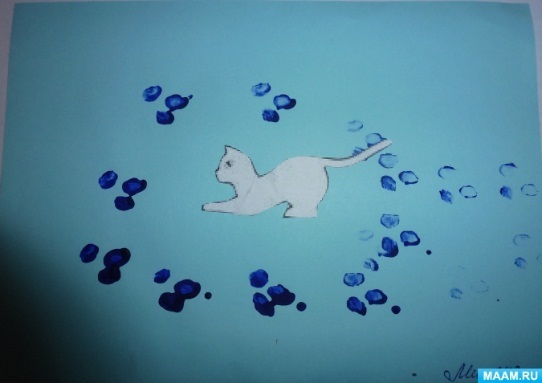 Материал: лист бумаги белого цвета размера А4; на каждого ребенка, гуашь синего цвета, влажные салфетки.Взрослый: «С кошечкой мы поиграли, а про котенка забыли. Котенок белого цвета. Посмотрите у него ушки, хвостик, лапки. Давайте погладим его. У котенка лапки-подушечки, где могут прятаться коготки, и настоящий котенок может ими царапать. А как он быстро бегает». - Не успели оглянуться, как…. - Ой, котенок, что ты наделал!- Посмотрите, ребята, котенок испачкал свои лапки в синей краске:Намочил котенок лапки-Он пошел гулять босой.Не нашел себе он тапкиИ скорей бежать домой.- Котенок убежал домой мыть лапки, а следы его остались. (Воспитатель прячет котенка за дверь.)Взрослый на листе бумаги, прикрепленного на мольберте демонстрирует следы котенка.Взрослый: «Посмотрите ребята. Следы у котенка синие. Почему? В краску какого цвета он наступил?»Дети: «Синюю».Взрослый: «Правильно. А давайте мы нарисуем эти следы. Сложим пальчики щепоткой. Посмотрите, как я складываю пальчики (помочь, тем, у кого не получается). Теперь сложенные пальчики я опускаю в тарелочку с краской синего цвета и опускаю руку на свой лист бумаги, вот так. Теперь поднимаю и снова опускаю руку на бумагу, поднимаю – опускаю, оставляя при этом синие следы на белом листе».- А теперь вы опустите свои пальчики в тарелочки с синей краской, поднимайте и приложите свои пальчики к своему листу бумаги. Делаем, как я, поднимаем и опускаем, поднимаем и опускаем…Дети рисуют следы пальчиками, воспитатель контролирует работу, помогает тому, кому нужна помощь.Взрослый: «Молодцы! Какие красивые следы у вас получились. Скажите, дети, а какой краской мы рисовали следы?»Дети: «Синей краской».Взрослый: «Молодцы! Синей краской. Вы слышите, кто-то стучится?»Взрослый открывает дверь и вносит игрушку котенка.- Ах, это ты, котенок! Вымыл свои лапки? Дети, посмотрите, котенок какой чистый! А какого он цвета?Дети: «Белого».Взрослый: «Ребята, котенок тоже хочет посмотреть, какие следы у вас получились. Ему очень понравилось. Вы молодцы!» 